Приглашаем в путешествие по Словакии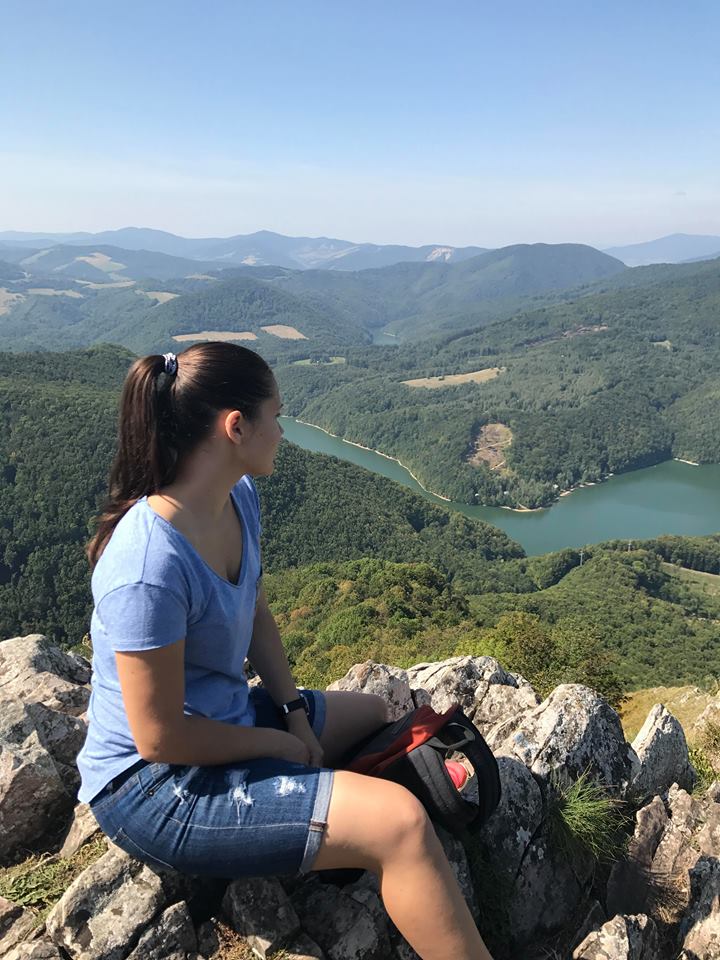 Страна, где можно наслаждаться снежными вершинами Высоких Татр, покрытыми лесами холмами, горными ручьями с водопадами, живописными озерами с чистой водой, плодородными долинами, где спеет урожай. Европейская страна, которая имеет древнюю историю, но идет в ногу со временем. Старинные небольшие города, улицы которых помнят былое, но с современными автомобилями и общественным транспортом. Города, где удобно жить и получать высшее образование в университетах, которые соответствуют лучшим европейским стандартам и требованиям. Именно сюда мы приглашаем тех, кто задумывается над вопросом: «Какую страну выбрать для получения высшего образования?»Почему Словакия? Эта страна – соседка Украины, имеет с ней общую границу. Словацкий язык близок к украинскому и другим славянским языкам, выучить его не так уж и сложно. Население очень доброжелательно относится к украинцам.Если говорить о  климате, то в долинах, где расположено большинство городов Словакии, он не сильно отличается от климата Днепра. В Братиславе – столице страны – зимой погода не очень холодная – средняя температура января выше нашей на пять градусов, летом там прохладно, более влажно, но тепло, а иногда даже жарко.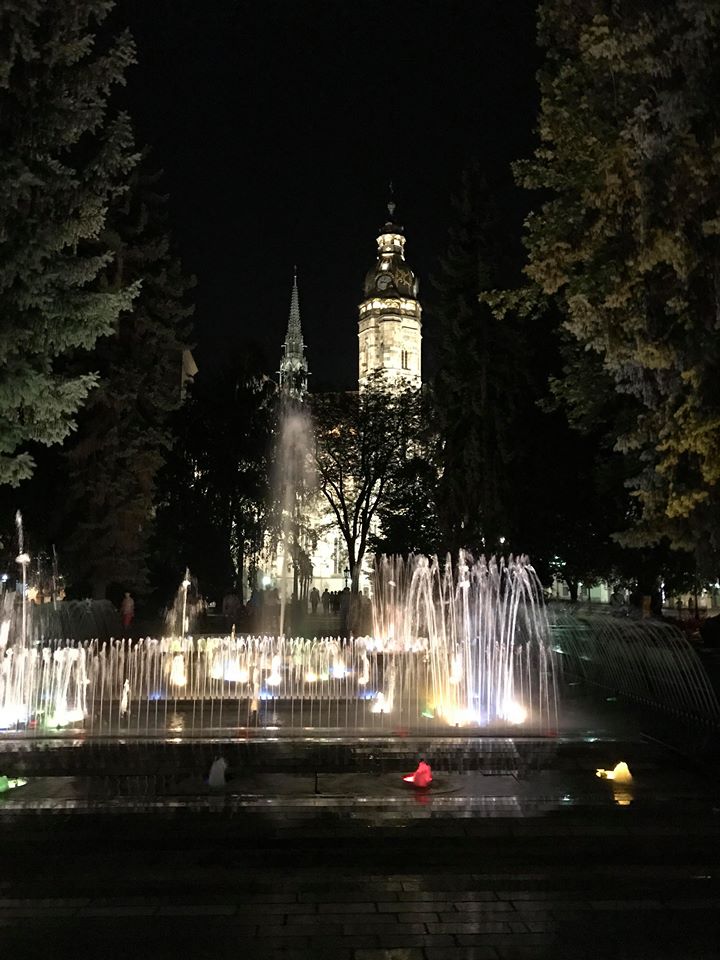 Ценовая политика в стране подойдет для днепрян со средним достатком, так как уровень жизни в Словакии относительно низкий в отличие от других стран Европы.Словакия – уютная страна, где нет суматошных мегаполисов. Только столица страны  Братислава насчитывает около одного миллиона человек. Города Кошице, Прешов, Нитра и другие – небольшие и уютные, здесь все расположено рядом. Это очень удобно, поскольку можно и не пользоваться транспортом, чтобы добираться от общежития до университета. Хорошо развитая инфраструктура делает небольшие города комфортными и удобными для проживания.Предлагаем совершить вместе с нами путешествие в Словакию09.04.2018-14.04.2018Стоимость тура 350 евро.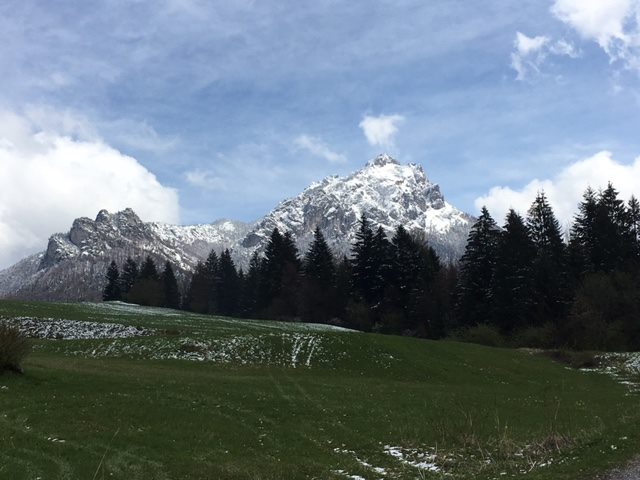  09.04.2018 Группа формируется в Днепре и организовано выезжает в Киев на скоростной электричке09:57 Отправление с главного вокзала в Днепре16:30 Прибытие в Киев            Обед, проезд на городском транспорте до аэропорта Жуляны19:00 Прибытие в аэропорт. Регистрация20:30 Вылет Киев-Братислава21:50 Прилет в Братиславу           Поселение в гостинице «Elisabeth Old Town» 3*           2 Klemensova, 811 09 Братислава, Словакия 10.04.2018  Братислава09:00 Завтрак в гостинице10:00 Пешая экскурсия «Знакомство с Братиславой»           Ви окунетесь в таинственную атмосферу старого города….16:00 Выезд  в Кошице19:00 Поселение в гостинице «Penzión Grand» 3*65 Kováčska,           Košice Old Town, 04001 Кошице, Словакия20:00 Вечерняя прогулка городом21:30 Возвращение в гостиницу. Ночевка11.04.2018 09:00 Завтрак10:00 Технический университет в Кошице12:00 Медицинский университет14:00 Обед16:00 Прогулка по городу           Ночевка12.04.201807.30 Завтрак в гостинице08:00 Отъезд в Прешов10:00 Презентация в Техническом университете14.00 Обед15:00 Посещение студенческого общежития16:00 Возвращение в Кошицу           Свободное время (или поездка в г. Нитро, если останется время)           Ночевка13.04.201809:00 Завтрак в гостинице10:30 Переезд в Братиславу. Кофе13:00 ВУЗы Братиславы16:00 Обед17:00 Шоппинг20:00 Аэропорт22:10 Вылет в Киев14.04.20182.00 Прибытие в Киев. Переезд на ж.д. вокзал. Завтрак         Выезд в Днепр В стоимость программы включено:Перелет Киев - Братислава Проживание в отелях “Elisabeht Old Town” 3*(Братислава), “Penzion Grand”  3*(Кошице)Завтраки в гостиницах – шведский столЭкскурсионная программаПосещение презентаций в ВУЗах Братиславы, Кошице, ПрешовеСопровождениеМедицинская страховкаДополнительно оплачивается:Проезд в общественном транспортеФакультативные экскурсииОбеды и ужиныПроезд на скоростной электричке Днепр-Киев-Днепр